Publicado en España el 09/05/2022 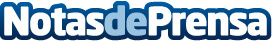 SaveFamily, en colaboración con Mr. Wonderful, lanza al mercado un nuevo smartwatch infantil y juvenil Se trata del smartwatch para niños y preadolescentes SaveFamily Iconic+ Edición limitada Mr. Wonderful. La nueva revolución de la tecnología entre los más pequeños de la casa, ahora totalmente customizada por aguacates, planetas y unicornios. Se trata de una colaboración internacional en dónde además de España este nuevo modelo estará disponible en Francia y PortugalDatos de contacto:Virginia Alonso631 476 815Nota de prensa publicada en: https://www.notasdeprensa.es/savefamily-en-colaboracion-con-mr-wonderful Categorias: Nacional Fotografía Telecomunicaciones Marketing Sociedad Emprendedores E-Commerce Consumo Ocio para niños Hogar http://www.notasdeprensa.es